Parsloes Primary SchoolKey Stage 2 Curriculum MapYear 3Year 3Year 3Year 3Year 3Year 3Year 3Autumn 1Autumn 2Spring 1Spring 2Summer 1Summer 2UnitDeep in The Jungle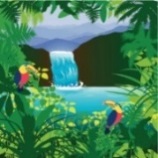 Stone Age Detectives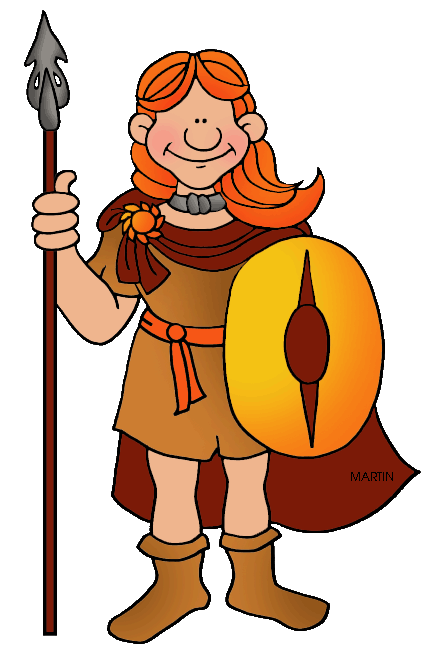 Come Dine With Us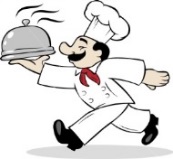 Totally Tropical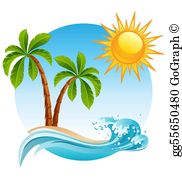 Tombs and Treasure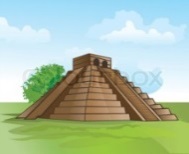 Feel the Force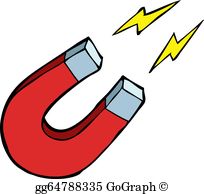 Year 4Year 4Year 4Year 4Year 4Year 4Year 4Autumn 1Autumn 2Spring 1Spring 2Summer 1Summer 2UnitTruly Scrumptious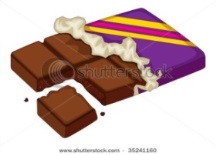 I Believe in Unicorns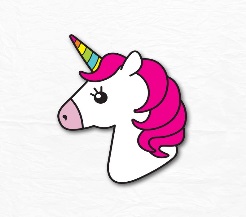 It’s All Greek To Me!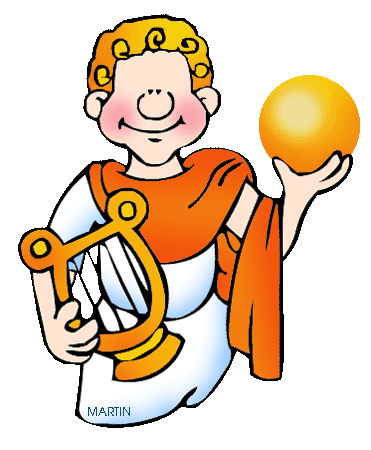 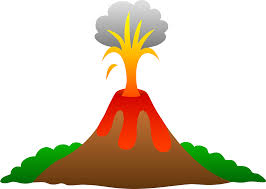 Bright Lights, Big City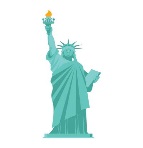 Strike a Pose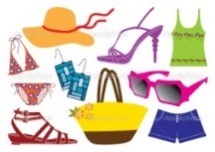 When In Rome…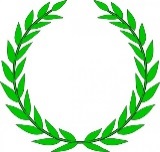 Year 5Year 5Year 5Year 5Year 5Year 5Year 5Autumn 1Autumn 2Spring 1Spring 2Summer 1Summer 2UnitIs that London I see before me?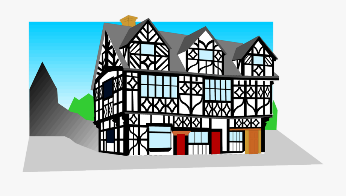 Raiders and Rulers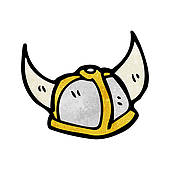 Use the Force!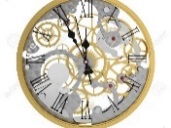 The Circle of Life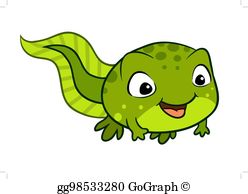 Into Africa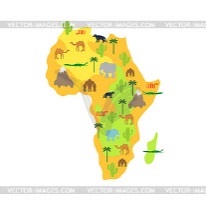 To Infinity and Beyond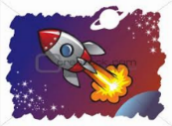 Year 6Year 6Year 6Year 6Year 6Year 6Year 6Autumn 1Autumn 2Spring 1Spring 2Summer 1Summer 2UnitNatural World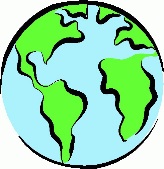 The Great War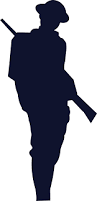 The Future is Bright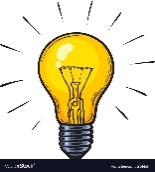 Castaway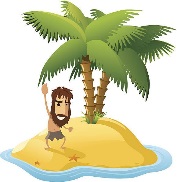 CastawayMaking Memories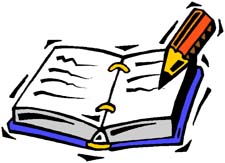 